Crna Gora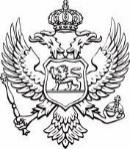 Ministarstvo poljoprivrede, šumarstva i vodoprivredeAdresa: Rimski trg 46, 81000 Podgorica, Crna Gora tel: +382 20 482 283fax: +382 20 482 306www. gov.me/mpsvZAHTJEV	ZA	ODOBRAVANJE	ISPLATE	SREDSTAVA	PODRŠKE	RAZVOJU MASLINARSTVA ZA 2022. GODINUOBRAZAC 2I PODACI O PODNOSIOCU ZAHTJEVAII PODACI O INVESTICIJAMA KOJE SU REALIZOVANEIzjavljujem, pod punom moralnom, materijalnom i krivičnom odgovornošću, da su navedeni podaci tačni, da je investicija realizovana u skladu sa uslovima Javnog poziva i da se ista investicija nije finansirala iz drugih programa.Datum:	godine		Potpis proizvođača (pečat za pravna lica)Ime i prezime nosioca gazdinstva (podnosioca zahtjeva):JMB (jedinstveni matični broj):PIB (Poreski Identifikacioni Broj): (u slučaju da je podnosilac zahtjeva pravnolice):Adresa podnosioca zahtjeva:Opština:Broj gazdinstva (IDBR broj):Pravni status gazdinstva:porodično poljoprivredno gazdinstvopreduzetnikdruštvo sa ograničenom odgovornošću d.o.o.proizvođačka organizacijadrugo pravno liceporodično poljoprivredno gazdinstvopreduzetnikdruštvo sa ograničenom odgovornošću d.o.o.proizvođačka organizacijadrugo pravno liceporodično poljoprivredno gazdinstvopreduzetnikdruštvo sa ograničenom odgovornošću d.o.o.proizvođačka organizacijadrugo pravno liceporodično poljoprivredno gazdinstvopreduzetnikdruštvo sa ograničenom odgovornošću d.o.o.proizvođačka organizacijadrugo pravno liceporodično poljoprivredno gazdinstvopreduzetnikdruštvo sa ograničenom odgovornošću d.o.o.proizvođačka organizacijadrugo pravno liceporodično poljoprivredno gazdinstvopreduzetnikdruštvo sa ograničenom odgovornošću d.o.o.proizvođačka organizacijadrugo pravno liceporodično poljoprivredno gazdinstvopreduzetnikdruštvo sa ograničenom odgovornošću d.o.o.proizvođačka organizacijadrugo pravno liceporodično poljoprivredno gazdinstvopreduzetnikdruštvo sa ograničenom odgovornošću d.o.o.proizvođačka organizacijadrugo pravno liceporodično poljoprivredno gazdinstvopreduzetnikdruštvo sa ograničenom odgovornošću d.o.o.proizvođačka organizacijadrugo pravno liceporodično poljoprivredno gazdinstvopreduzetnikdruštvo sa ograničenom odgovornošću d.o.o.proizvođačka organizacijadrugo pravno liceporodično poljoprivredno gazdinstvopreduzetnikdruštvo sa ograničenom odgovornošću d.o.o.proizvođačka organizacijadrugo pravno liceporodično poljoprivredno gazdinstvopreduzetnikdruštvo sa ograničenom odgovornošću d.o.o.proizvođačka organizacijadrugo pravno liceporodično poljoprivredno gazdinstvopreduzetnikdruštvo sa ograničenom odgovornošću d.o.o.proizvođačka organizacijadrugo pravno liceporodično poljoprivredno gazdinstvopreduzetnikdruštvo sa ograničenom odgovornošću d.o.o.proizvođačka organizacijadrugo pravno liceporodično poljoprivredno gazdinstvopreduzetnikdruštvo sa ograničenom odgovornošću d.o.o.proizvođačka organizacijadrugo pravno liceporodično poljoprivredno gazdinstvopreduzetnikdruštvo sa ograničenom odgovornošću d.o.o.proizvođačka organizacijadrugo pravno liceporodično poljoprivredno gazdinstvopreduzetnikdruštvo sa ograničenom odgovornošću d.o.o.proizvođačka organizacijadrugo pravno liceporodično poljoprivredno gazdinstvopreduzetnikdruštvo sa ograničenom odgovornošću d.o.o.proizvođačka organizacijadrugo pravno liceKontakt telefon:Tip investicijeKoličina (broj)/ Površina u hektarima/m2Cijena (sa PDV-om)Izgradnja podzidapodzide	 	(m2) 	€Revitalizacijabroj stabala	komada(10 €/stablu) 	€Podaci o kultivisanjunekorištenog zemljišta za sadnju maslina 	(ha) 	€